PERSONAL INFORMATIONPERSONAL INFORMATIONPERSONAL INFORMATIONPERSONAL INFORMATIONPERSONAL INFORMATIONPERSONAL INFORMATIONPERSONAL INFORMATIONPERSONAL INFORMATIONPERSONAL INFORMATIONPERSONAL INFORMATIONPERSONAL INFORMATIONPERSONAL INFORMATIONPERSONAL INFORMATIONPERSONAL INFORMATIONPERSONAL INFORMATIONPERSONAL INFORMATIONPERSONAL INFORMATIONAPPLICANT’S FULL NAME     APPLICANT’S FULL NAME     APPLICANT’S FULL NAME     APPLICANT’S FULL NAME     APPLICANT’S FULL NAME     APPLICANT’S FULL NAME     APPLICANT’S FULL NAME     APPLICANT’S FULL NAME     APPLICANT’S FULL NAME     APPLICANT’S FULL NAME     Date of Birth     /     /     Date of Birth     /     /     Date of Birth     /     /     Date of Birth     /     /     Date of Birth     /     /     Date of Birth     /     /     Date of Birth     /     /             Present Address             Present Address             Present Address             Present Address             Present Address     City     City     City     City     City     City     State     State     State     State     Zip     Zip             Home Phone (     )      -     Cell Phone (     )      -     Cell Phone (     )      -     Cell Phone (     )      -     Cell Phone (     )      -     Cell Phone (     )      -     Cell Phone (     )      -     Cell Phone (     )      -     Cell Phone (     )      -     Cell Phone (     )      -     Cell Phone (     )      -     Email     Email     Email     Email     Email     Email     CO-APPLICANT’S FULL NAME     CO-APPLICANT’S FULL NAME     CO-APPLICANT’S FULL NAME     CO-APPLICANT’S FULL NAME     CO-APPLICANT’S FULL NAME     CO-APPLICANT’S FULL NAME     CO-APPLICANT’S FULL NAME     CO-APPLICANT’S FULL NAME     CO-APPLICANT’S FULL NAME     CO-APPLICANT’S FULL NAME     Date of Birth     /     /     Date of Birth     /     /     Date of Birth     /     /     Date of Birth     /     /     Date of Birth     /     /     Date of Birth     /     /     Date of Birth     /     /             Present Address             Present Address             Present Address             Present Address             Present Address     City     City     City     City     City     City     State     State     State     State     Zip     Zip             Home Phone (     )      -     Cell Phone (     )      -     Cell Phone (     )      -     Cell Phone (     )      -     Cell Phone (     )      -     Cell Phone (     )      -     Cell Phone (     )      -     Cell Phone (     )      -     Cell Phone (     )      -     Cell Phone (     )      -     Cell Phone (     )      -     Email     Email     Email     Email     Email     Email     RESIDENCE HISTORYRESIDENCE HISTORYRESIDENCE HISTORYRESIDENCE HISTORYRESIDENCE HISTORYRESIDENCE HISTORYRESIDENCE HISTORYRESIDENCE HISTORYRESIDENCE HISTORYRESIDENCE HISTORYRESIDENCE HISTORYRESIDENCE HISTORYRESIDENCE HISTORYRESIDENCE HISTORYRESIDENCE HISTORYRESIDENCE HISTORYRESIDENCE HISTORY#Years     #Months      At Present Address#Years     #Months      At Present Address#Years     #Months      At Present Address#Years     #Months      At Present AddressMove-in Date?     /     /     Move-in Date?     /     /     Move-in Date?     /     /     Move-in Date?     /     /     Move-in Date?     /     /     Move-in Date?     /     /     Move-in Date?     /     /     Move-in Date?     /     /     Move-in Date?     /     /     Move-in Date?     /     /     Lease or Own?     Lease or Own?     Lease or Own?     Landlord or Mortgage Co.     Landlord or Mortgage Co.     Landlord or Mortgage Co.     Landlord or Mortgage Co.     Landlord or Mortgage Co.     Landlord or Mortgage Co.     Landlord or Mortgage Co.     Landlord or Mortgage Co.     Landlord or Mortgage Co.     Phone (     )     -     Phone (     )     -     Phone (     )     -     Phone (     )     -     Phone (     )     -     Phone (     )     -     Phone (     )     -     Phone (     )     -     Monthly Payment $     Monthly Payment $     Reason for Moving     Reason for Moving     Reason for Moving     Reason for Moving     Reason for Moving     Reason for Moving     Reason for Moving     Reason for Moving     Reason for Moving     Reason for Moving     Reason for Moving     Reason for Moving     Reason for Moving     Reason for Moving     Reason for Moving     Previous Address     Previous Address     Previous Address     Previous Address     Previous Address     City     City     City     City     City     City     City     City     City     State     State     Zip     #Years     #Months      At Present Address#Years     #Months      At Present Address#Years     #Months      At Present Address#Years     #Months      At Present AddressMove-in Date?     /     /     Move-in Date?     /     /     Move-in Date?     /     /     Move-in Date?     /     /     Move-in Date?     /     /     Move-in Date?     /     /     Move-in Date?     /     /     Move-in Date?     /     /     Move-in Date?     /     /     Move-in Date?     /     /     Lease or Own?     Lease or Own?     Lease or Own?     Landlord or Mortgage Co.     Landlord or Mortgage Co.     Landlord or Mortgage Co.     Landlord or Mortgage Co.     Landlord or Mortgage Co.     Landlord or Mortgage Co.     Landlord or Mortgage Co.     Landlord or Mortgage Co.     Landlord or Mortgage Co.     Phone (     )     -     Phone (     )     -     Phone (     )     -     Phone (     )     -     Phone (     )     -     Phone (     )     -     Phone (     )     -     Phone (     )     -     Monthly Payment $     Monthly Payment $     Reason for Moving     Reason for Moving     Reason for Moving     Reason for Moving     Reason for Moving     Reason for Moving     Reason for Moving     Reason for Moving     Reason for Moving     Reason for Moving     Reason for Moving     Reason for Moving     Reason for Moving     Reason for Moving     Reason for Moving     EMPLOYMENT HISTORYEMPLOYMENT HISTORYEMPLOYMENT HISTORYEMPLOYMENT HISTORYEMPLOYMENT HISTORYEMPLOYMENT HISTORYEMPLOYMENT HISTORYEMPLOYMENT HISTORYEMPLOYMENT HISTORYEMPLOYMENT HISTORYEMPLOYMENT HISTORYEMPLOYMENT HISTORYEMPLOYMENT HISTORYEMPLOYMENT HISTORYEMPLOYMENT HISTORYEMPLOYMENT HISTORYEMPLOYMENT HISTORYPresent Employer     Present Employer     Present Employer     Present Employer     Present Employer     Present Employer     Present Employer     Present Employer     Present Employer     Present Employer     Present Employer     Dates From                 To     Dates From                 To     Dates From                 To     Dates From                 To     Dates From                 To     Dates From                 To              Employers Address                                    City                             State        Zip              Employers Address                                    City                             State        Zip              Employers Address                                    City                             State        Zip              Employers Address                                    City                             State        Zip              Employers Address                                    City                             State        Zip              Employers Address                                    City                             State        Zip              Employers Address                                    City                             State        Zip              Employers Address                                    City                             State        Zip              Employers Address                                    City                             State        Zip              Employers Address                                    City                             State        Zip              Employers Address                                    City                             State        Zip              Employers Address                                    City                             State        Zip              Employers Address                                    City                             State        Zip              Employers Address                                    City                             State        Zip     Phone(     )     -     Phone(     )     -     Phone(     )     -              Position     Supervisor     Supervisor     Supervisor     Supervisor     Supervisor     Supervisor     Supervisor     Supervisor     Supervisor     Supervisor     Gross Monthly Salary $     Gross Monthly Salary $     Gross Monthly Salary $     Gross Monthly Salary $     Gross Monthly Salary $     Gross Monthly Salary $     Co-Applicant’s Employer     Co-Applicant’s Employer     Co-Applicant’s Employer     Co-Applicant’s Employer     Co-Applicant’s Employer     Co-Applicant’s Employer     Co-Applicant’s Employer     Co-Applicant’s Employer     Co-Applicant’s Employer     Co-Applicant’s Employer     Co-Applicant’s Employer     Dates From                 To     Dates From                 To     Dates From                 To     Dates From                 To     Dates From                 To     Dates From                 To              Employers Address                                    City                             State        Zip              Employers Address                                    City                             State        Zip              Employers Address                                    City                             State        Zip              Employers Address                                    City                             State        Zip              Employers Address                                    City                             State        Zip              Employers Address                                    City                             State        Zip              Employers Address                                    City                             State        Zip              Employers Address                                    City                             State        Zip              Employers Address                                    City                             State        Zip              Employers Address                                    City                             State        Zip              Employers Address                                    City                             State        Zip              Employers Address                                    City                             State        Zip              Employers Address                                    City                             State        Zip              Employers Address                                    City                             State        Zip     Phone(     )     -     Phone(     )     -     Phone(     )     -              Position     Supervisor     Supervisor     Supervisor     Supervisor     Supervisor     Supervisor     Supervisor     Supervisor     Supervisor     Supervisor     Supervisor     Gross Monthly Salary $     Gross Monthly Salary $     Gross Monthly Salary $     Gross Monthly Salary $     Gross Monthly Salary $     BANKING AND CREDIT REFERENCESBANKING AND CREDIT REFERENCESBANKING AND CREDIT REFERENCESBANKING AND CREDIT REFERENCESBANKING AND CREDIT REFERENCESBANKING AND CREDIT REFERENCESBANKING AND CREDIT REFERENCESBANKING AND CREDIT REFERENCESBANKING AND CREDIT REFERENCESBANKING AND CREDIT REFERENCESBANKING AND CREDIT REFERENCESBANKING AND CREDIT REFERENCESBANKING AND CREDIT REFERENCESBANKING AND CREDIT REFERENCESBANKING AND CREDIT REFERENCESBANKING AND CREDIT REFERENCESBANKING AND CREDIT REFERENCESBank Name     Branch     Branch     Branch     Branch     Branch     Branch     Branch     Branch     Branch     Branch     Branch     Phone(     )     -     Phone(     )     -     Phone(     )     -     Phone(     )     -     Phone(     )     -                 Checking Acct. #                 Checking Acct. #                 Checking Acct. #                 Checking Acct. #                 Checking Acct. #                 Checking Acct. #                 Checking Acct. #                Savings Acct. #                Savings Acct. #                Savings Acct. #                Savings Acct. #                Savings Acct. #                Savings Acct. #                Savings Acct. #                Savings Acct. #                Savings Acct. #                Savings Acct. #                 Loan Acct. #                 Loan Acct. #                 Loan Acct. #                 Loan Acct. #                 Loan Acct. #                 Loan Acct. #                 Loan Acct. #               Monthly Payment               Monthly Payment               Monthly Payment               Monthly Payment               Monthly Payment               Monthly Payment               Monthly Payment               Monthly Payment               Monthly Payment               Monthly Payment     Credit Reference     Credit Reference     Credit Reference     Credit Reference     Credit Reference     Credit Reference     Credit Reference     Credit Reference     Credit Reference     Credit Reference     Credit Reference     Credit Reference     Credit Reference     Phone (     )     -     Phone (     )     -     Phone (     )     -     Phone (     )     -                 Address                                                City              State     Zip                 Address                                                City              State     Zip                 Address                                                City              State     Zip                 Address                                                City              State     Zip                 Address                                                City              State     Zip                 Address                                                City              State     Zip                 Address                                                City              State     Zip                 Address                                                City              State     Zip                 Address                                                City              State     Zip                 Address                                                City              State     Zip                 Address                                                City              State     Zip                 Address                                                City              State     Zip                 Address                                                City              State     Zip     Account #     Account #     Account #     Account #     Credit Reference     Credit Reference     Credit Reference     Credit Reference     Credit Reference     Credit Reference     Credit Reference     Credit Reference     Credit Reference     Credit Reference     Credit Reference     Credit Reference     Credit Reference     Phone (     )     -     Phone (     )     -     Phone (     )     -     Phone (     )     -                 Address               City       State     Zip                 Address               City       State     Zip                 Address               City       State     Zip                 Address               City       State     Zip                 Address               City       State     Zip                 Address               City       State     Zip                 Address               City       State     Zip                 Address               City       State     Zip                 Address               City       State     Zip                 Address               City       State     Zip                 Address               City       State     Zip                 Address               City       State     Zip                 Address               City       State     Zip     Account #     Account #     Account #     Account #     VEHICLE INFORMATIONVEHICLE INFORMATIONVEHICLE INFORMATIONVEHICLE INFORMATIONVEHICLE INFORMATIONVEHICLE INFORMATIONVEHICLE INFORMATIONVEHICLE INFORMATIONVEHICLE INFORMATIONVEHICLE INFORMATIONVEHICLE INFORMATIONVEHICLE INFORMATIONVEHICLE INFORMATIONVEHICLE INFORMATIONVEHICLE INFORMATIONVEHICLE INFORMATIONVEHICLE INFORMATIONTotal Number of Vehicles     Total Number of Vehicles     Total Number of Vehicles     Total Number of Vehicles     Total Number of Vehicles     Total Number of Vehicles     Total Number of Vehicles     Total Number of Vehicles     Total Number of Vehicles     Total Number of Vehicles     Total Number of Vehicles     Total Number of Vehicles     Total Number of Vehicles     Total Number of Vehicles     Total Number of Vehicles     Total Number of Vehicles     Total Number of Vehicles               Make/Model     Year     Year     Year     Year     Year     Year     Year     Year     Year     Year     Year     Color     Color     Color     Color     Color               Make/Model     Year     Year     Year     Year     Year     Year     Year     Year     Year     Year     Year     Color     Color     Color     Color     Color               Other Car, Motorcycle, etc.               Other Car, Motorcycle, etc.               Other Car, Motorcycle, etc.               Other Car, Motorcycle, etc.               Other Car, Motorcycle, etc.               Other Car, Motorcycle, etc.               Other Car, Motorcycle, etc.               Other Car, Motorcycle, etc.               Other Car, Motorcycle, etc.               Other Car, Motorcycle, etc.               Other Car, Motorcycle, etc.               Other Car, Motorcycle, etc.               Other Car, Motorcycle, etc.               Other Car, Motorcycle, etc.               Other Car, Motorcycle, etc.               Other Car, Motorcycle, etc.               Other Car, Motorcycle, etc.     OTHER INFORMATIONOTHER INFORMATIONOTHER INFORMATIONOTHER INFORMATIONOTHER INFORMATIONOTHER INFORMATIONOTHER INFORMATIONOTHER INFORMATIONOTHER INFORMATIONOTHER INFORMATIONOTHER INFORMATIONOTHER INFORMATIONOTHER INFORMATIONOTHER INFORMATIONOTHER INFORMATIONOTHER INFORMATIONOTHER INFORMATION         How did you hear about our property?              How did you hear about our property?              How did you hear about our property?              How did you hear about our property?              How did you hear about our property?              How did you hear about our property?              How did you hear about our property?              How did you hear about our property?     Total Gross Monthly Household Income $     Total Gross Monthly Household Income $     Total Gross Monthly Household Income $     Total Gross Monthly Household Income $     Total Gross Monthly Household Income $     Total Gross Monthly Household Income $     Total Gross Monthly Household Income $     Total Gross Monthly Household Income $     Total Gross Monthly Household Income $     If there are other sources of income you would like us to consider, please list income, source and person (Banker, Employer, etc.) who we could contact for confirmation. You do not have to reveal alimony, child support or spouse’s annual income unless you want us to consider it in this application.If there are other sources of income you would like us to consider, please list income, source and person (Banker, Employer, etc.) who we could contact for confirmation. You do not have to reveal alimony, child support or spouse’s annual income unless you want us to consider it in this application.If there are other sources of income you would like us to consider, please list income, source and person (Banker, Employer, etc.) who we could contact for confirmation. You do not have to reveal alimony, child support or spouse’s annual income unless you want us to consider it in this application.If there are other sources of income you would like us to consider, please list income, source and person (Banker, Employer, etc.) who we could contact for confirmation. You do not have to reveal alimony, child support or spouse’s annual income unless you want us to consider it in this application.If there are other sources of income you would like us to consider, please list income, source and person (Banker, Employer, etc.) who we could contact for confirmation. You do not have to reveal alimony, child support or spouse’s annual income unless you want us to consider it in this application.If there are other sources of income you would like us to consider, please list income, source and person (Banker, Employer, etc.) who we could contact for confirmation. You do not have to reveal alimony, child support or spouse’s annual income unless you want us to consider it in this application.If there are other sources of income you would like us to consider, please list income, source and person (Banker, Employer, etc.) who we could contact for confirmation. You do not have to reveal alimony, child support or spouse’s annual income unless you want us to consider it in this application.If there are other sources of income you would like us to consider, please list income, source and person (Banker, Employer, etc.) who we could contact for confirmation. You do not have to reveal alimony, child support or spouse’s annual income unless you want us to consider it in this application.If there are other sources of income you would like us to consider, please list income, source and person (Banker, Employer, etc.) who we could contact for confirmation. You do not have to reveal alimony, child support or spouse’s annual income unless you want us to consider it in this application.If there are other sources of income you would like us to consider, please list income, source and person (Banker, Employer, etc.) who we could contact for confirmation. You do not have to reveal alimony, child support or spouse’s annual income unless you want us to consider it in this application.If there are other sources of income you would like us to consider, please list income, source and person (Banker, Employer, etc.) who we could contact for confirmation. You do not have to reveal alimony, child support or spouse’s annual income unless you want us to consider it in this application.If there are other sources of income you would like us to consider, please list income, source and person (Banker, Employer, etc.) who we could contact for confirmation. You do not have to reveal alimony, child support or spouse’s annual income unless you want us to consider it in this application.If there are other sources of income you would like us to consider, please list income, source and person (Banker, Employer, etc.) who we could contact for confirmation. You do not have to reveal alimony, child support or spouse’s annual income unless you want us to consider it in this application.If there are other sources of income you would like us to consider, please list income, source and person (Banker, Employer, etc.) who we could contact for confirmation. You do not have to reveal alimony, child support or spouse’s annual income unless you want us to consider it in this application.If there are other sources of income you would like us to consider, please list income, source and person (Banker, Employer, etc.) who we could contact for confirmation. You do not have to reveal alimony, child support or spouse’s annual income unless you want us to consider it in this application.If there are other sources of income you would like us to consider, please list income, source and person (Banker, Employer, etc.) who we could contact for confirmation. You do not have to reveal alimony, child support or spouse’s annual income unless you want us to consider it in this application.If there are other sources of income you would like us to consider, please list income, source and person (Banker, Employer, etc.) who we could contact for confirmation. You do not have to reveal alimony, child support or spouse’s annual income unless you want us to consider it in this application.         Amount     Source     Source     Source     Source     Source     Source     Source     Source     Source     Source     Source     Reference     Reference     Reference     Reference     Reference              Amount     Source     Source     Source     Source     Source     Source     Source     Source     Source     Source     Source     Reference     Reference     Reference     Reference     Reference             Have you or co-applicant ever:        Have you or co-applicant ever:        Have you or co-applicant ever:Been sued for non-payment of rent?  Yes  NoBeen sued for non-payment of rent?  Yes  NoBeen sued for non-payment of rent?  Yes  NoBeen sued for non-payment of rent?  Yes  NoBeen sued for non-payment of rent?  Yes  NoBeen sued for non-payment of rent?  Yes  NoBeen sued for non-payment of rent?  Yes  NoBeen sued for non-payment of rent?  Yes  NoBeen sued for non-payment of rent?  Yes  NoBeen sued for non-payment of rent?  Yes  NoBeen sued for non-payment of rent?  Yes  NoBeen sued for non-payment of rent?  Yes  NoBeen sued for non-payment of rent?  Yes  NoBeen sued for non-payment of rent?  Yes  No        Been evicted or asked to move out?    Yes     No        Been evicted or asked to move out?    Yes     No        Been evicted or asked to move out?    Yes     No        Been evicted or asked to move out?    Yes     No        Been evicted or asked to move out?    Yes     No        Been evicted or asked to move out?    Yes     NoBroken  a Rental Agreement or Lease?    Yes     NoBroken  a Rental Agreement or Lease?    Yes     NoBroken  a Rental Agreement or Lease?    Yes     NoBroken  a Rental Agreement or Lease?    Yes     NoBroken  a Rental Agreement or Lease?    Yes     NoBroken  a Rental Agreement or Lease?    Yes     NoBroken  a Rental Agreement or Lease?    Yes     NoBroken  a Rental Agreement or Lease?    Yes     NoBroken  a Rental Agreement or Lease?    Yes     NoBroken  a Rental Agreement or Lease?    Yes     NoBroken  a Rental Agreement or Lease?    Yes     NoPLEASE READ CAREFULLY BEFORE SIGNINGI certify that the information set forth here is complete and correct to the best of my knowledge. I hereby give permission to investigate my credit and obtain a criminal background check through a third party service. I understand that all personal information will be kept in strictest confidentiality. I additionally give permission to contact any persons listed above as references.Applicant’s Signature:     ______________________________________________________________ DATED:     ____________________            Social Security #     -     -                                                                      Driver’s License #           State     Co-Applicant’s Signature:     ______________________________________________________________ DATED:     ____________________            Social Security #     -     -                                                                      Driver’s License #           State     PLEASE READ CAREFULLY BEFORE SIGNINGI certify that the information set forth here is complete and correct to the best of my knowledge. I hereby give permission to investigate my credit and obtain a criminal background check through a third party service. I understand that all personal information will be kept in strictest confidentiality. I additionally give permission to contact any persons listed above as references.Applicant’s Signature:     ______________________________________________________________ DATED:     ____________________            Social Security #     -     -                                                                      Driver’s License #           State     Co-Applicant’s Signature:     ______________________________________________________________ DATED:     ____________________            Social Security #     -     -                                                                      Driver’s License #           State     PLEASE READ CAREFULLY BEFORE SIGNINGI certify that the information set forth here is complete and correct to the best of my knowledge. I hereby give permission to investigate my credit and obtain a criminal background check through a third party service. I understand that all personal information will be kept in strictest confidentiality. I additionally give permission to contact any persons listed above as references.Applicant’s Signature:     ______________________________________________________________ DATED:     ____________________            Social Security #     -     -                                                                      Driver’s License #           State     Co-Applicant’s Signature:     ______________________________________________________________ DATED:     ____________________            Social Security #     -     -                                                                      Driver’s License #           State     PLEASE READ CAREFULLY BEFORE SIGNINGI certify that the information set forth here is complete and correct to the best of my knowledge. I hereby give permission to investigate my credit and obtain a criminal background check through a third party service. I understand that all personal information will be kept in strictest confidentiality. I additionally give permission to contact any persons listed above as references.Applicant’s Signature:     ______________________________________________________________ DATED:     ____________________            Social Security #     -     -                                                                      Driver’s License #           State     Co-Applicant’s Signature:     ______________________________________________________________ DATED:     ____________________            Social Security #     -     -                                                                      Driver’s License #           State     PLEASE READ CAREFULLY BEFORE SIGNINGI certify that the information set forth here is complete and correct to the best of my knowledge. I hereby give permission to investigate my credit and obtain a criminal background check through a third party service. I understand that all personal information will be kept in strictest confidentiality. I additionally give permission to contact any persons listed above as references.Applicant’s Signature:     ______________________________________________________________ DATED:     ____________________            Social Security #     -     -                                                                      Driver’s License #           State     Co-Applicant’s Signature:     ______________________________________________________________ DATED:     ____________________            Social Security #     -     -                                                                      Driver’s License #           State     PLEASE READ CAREFULLY BEFORE SIGNINGI certify that the information set forth here is complete and correct to the best of my knowledge. I hereby give permission to investigate my credit and obtain a criminal background check through a third party service. I understand that all personal information will be kept in strictest confidentiality. I additionally give permission to contact any persons listed above as references.Applicant’s Signature:     ______________________________________________________________ DATED:     ____________________            Social Security #     -     -                                                                      Driver’s License #           State     Co-Applicant’s Signature:     ______________________________________________________________ DATED:     ____________________            Social Security #     -     -                                                                      Driver’s License #           State     PLEASE READ CAREFULLY BEFORE SIGNINGI certify that the information set forth here is complete and correct to the best of my knowledge. I hereby give permission to investigate my credit and obtain a criminal background check through a third party service. I understand that all personal information will be kept in strictest confidentiality. I additionally give permission to contact any persons listed above as references.Applicant’s Signature:     ______________________________________________________________ DATED:     ____________________            Social Security #     -     -                                                                      Driver’s License #           State     Co-Applicant’s Signature:     ______________________________________________________________ DATED:     ____________________            Social Security #     -     -                                                                      Driver’s License #           State     PLEASE READ CAREFULLY BEFORE SIGNINGI certify that the information set forth here is complete and correct to the best of my knowledge. I hereby give permission to investigate my credit and obtain a criminal background check through a third party service. I understand that all personal information will be kept in strictest confidentiality. I additionally give permission to contact any persons listed above as references.Applicant’s Signature:     ______________________________________________________________ DATED:     ____________________            Social Security #     -     -                                                                      Driver’s License #           State     Co-Applicant’s Signature:     ______________________________________________________________ DATED:     ____________________            Social Security #     -     -                                                                      Driver’s License #           State     PLEASE READ CAREFULLY BEFORE SIGNINGI certify that the information set forth here is complete and correct to the best of my knowledge. I hereby give permission to investigate my credit and obtain a criminal background check through a third party service. I understand that all personal information will be kept in strictest confidentiality. I additionally give permission to contact any persons listed above as references.Applicant’s Signature:     ______________________________________________________________ DATED:     ____________________            Social Security #     -     -                                                                      Driver’s License #           State     Co-Applicant’s Signature:     ______________________________________________________________ DATED:     ____________________            Social Security #     -     -                                                                      Driver’s License #           State     PLEASE READ CAREFULLY BEFORE SIGNINGI certify that the information set forth here is complete and correct to the best of my knowledge. I hereby give permission to investigate my credit and obtain a criminal background check through a third party service. I understand that all personal information will be kept in strictest confidentiality. I additionally give permission to contact any persons listed above as references.Applicant’s Signature:     ______________________________________________________________ DATED:     ____________________            Social Security #     -     -                                                                      Driver’s License #           State     Co-Applicant’s Signature:     ______________________________________________________________ DATED:     ____________________            Social Security #     -     -                                                                      Driver’s License #           State     PLEASE READ CAREFULLY BEFORE SIGNINGI certify that the information set forth here is complete and correct to the best of my knowledge. I hereby give permission to investigate my credit and obtain a criminal background check through a third party service. I understand that all personal information will be kept in strictest confidentiality. I additionally give permission to contact any persons listed above as references.Applicant’s Signature:     ______________________________________________________________ DATED:     ____________________            Social Security #     -     -                                                                      Driver’s License #           State     Co-Applicant’s Signature:     ______________________________________________________________ DATED:     ____________________            Social Security #     -     -                                                                      Driver’s License #           State     PLEASE READ CAREFULLY BEFORE SIGNINGI certify that the information set forth here is complete and correct to the best of my knowledge. I hereby give permission to investigate my credit and obtain a criminal background check through a third party service. I understand that all personal information will be kept in strictest confidentiality. I additionally give permission to contact any persons listed above as references.Applicant’s Signature:     ______________________________________________________________ DATED:     ____________________            Social Security #     -     -                                                                      Driver’s License #           State     Co-Applicant’s Signature:     ______________________________________________________________ DATED:     ____________________            Social Security #     -     -                                                                      Driver’s License #           State     PLEASE READ CAREFULLY BEFORE SIGNINGI certify that the information set forth here is complete and correct to the best of my knowledge. I hereby give permission to investigate my credit and obtain a criminal background check through a third party service. I understand that all personal information will be kept in strictest confidentiality. I additionally give permission to contact any persons listed above as references.Applicant’s Signature:     ______________________________________________________________ DATED:     ____________________            Social Security #     -     -                                                                      Driver’s License #           State     Co-Applicant’s Signature:     ______________________________________________________________ DATED:     ____________________            Social Security #     -     -                                                                      Driver’s License #           State     PLEASE READ CAREFULLY BEFORE SIGNINGI certify that the information set forth here is complete and correct to the best of my knowledge. I hereby give permission to investigate my credit and obtain a criminal background check through a third party service. I understand that all personal information will be kept in strictest confidentiality. I additionally give permission to contact any persons listed above as references.Applicant’s Signature:     ______________________________________________________________ DATED:     ____________________            Social Security #     -     -                                                                      Driver’s License #           State     Co-Applicant’s Signature:     ______________________________________________________________ DATED:     ____________________            Social Security #     -     -                                                                      Driver’s License #           State     PLEASE READ CAREFULLY BEFORE SIGNINGI certify that the information set forth here is complete and correct to the best of my knowledge. I hereby give permission to investigate my credit and obtain a criminal background check through a third party service. I understand that all personal information will be kept in strictest confidentiality. I additionally give permission to contact any persons listed above as references.Applicant’s Signature:     ______________________________________________________________ DATED:     ____________________            Social Security #     -     -                                                                      Driver’s License #           State     Co-Applicant’s Signature:     ______________________________________________________________ DATED:     ____________________            Social Security #     -     -                                                                      Driver’s License #           State     PLEASE READ CAREFULLY BEFORE SIGNINGI certify that the information set forth here is complete and correct to the best of my knowledge. I hereby give permission to investigate my credit and obtain a criminal background check through a third party service. I understand that all personal information will be kept in strictest confidentiality. I additionally give permission to contact any persons listed above as references.Applicant’s Signature:     ______________________________________________________________ DATED:     ____________________            Social Security #     -     -                                                                      Driver’s License #           State     Co-Applicant’s Signature:     ______________________________________________________________ DATED:     ____________________            Social Security #     -     -                                                                      Driver’s License #           State     PLEASE READ CAREFULLY BEFORE SIGNINGI certify that the information set forth here is complete and correct to the best of my knowledge. I hereby give permission to investigate my credit and obtain a criminal background check through a third party service. I understand that all personal information will be kept in strictest confidentiality. I additionally give permission to contact any persons listed above as references.Applicant’s Signature:     ______________________________________________________________ DATED:     ____________________            Social Security #     -     -                                                                      Driver’s License #           State     Co-Applicant’s Signature:     ______________________________________________________________ DATED:     ____________________            Social Security #     -     -                                                                      Driver’s License #           State     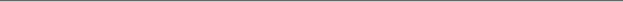 